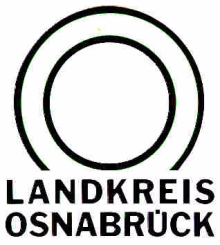 Landkreis Osnabrück	Sprechzeiten:	Der Landkreis im Internet:Am Schölerberg 1	Montag bis Freitag, 8.00 bis 13.00 Uhr.	http://www.lkos.de49082 Osnabrück	Donnerstag auch bis 17.30 Uhr.	Ansonsten nach VereinbarungKulturhistorischer Führer blüht mit Programm für 2018richtig auf: Landesgartenschau Bad Iburg im MittelpunktOsnabrück. Alle Jahre wieder ein neuer Zauber: Der traditionsreiche Kulturhistorische Führer für Stadt und Landkreis Osnabrück stellt in diesem Jahr die Landesgartenschau (LAGA) in Bad Iburg in den Mittelpunkt. Im redaktionellen Teil der renommierten Publikation aus dem Bissendorfer OsnaPlan-Verlag bilden die vielen kulturellen Angebote rund um die blühende Großveranstaltung im Südkreis den Schwerpunkt.Augenfällige Vertreterin des diesjährigen Themenschwerpunktes war bei der Präsentation im Osnabrücker Kreishaus Rosalotta, das Maskottchen der LAGA. Als Geschäftsführer des OsnaPlan-Verlages bedankte sich Michael Gilsau für den Einsatz von Rosalotta: „Mit dem Maskottchen erhält unser Kalender in diesem Jahr erstmalig eine kunterbunte und charmante Unterstützung.“ Dem trage die aktuelle Ausgabe des Veranstaltungskalenders auch Rechnung, denn neben den Terminen finde sich auch ein übersichtlicher Lageplan zur LAGA in dem neuen Heft.Der Kulturhistorische Führer 2018 als Veranstaltungskalender für das gesamte Osnabrücker Land ist kostenlos erhältlich bei der Stadt Osnabrück, der Bürgerberatung, dem Verkehrsverein, der Touristinfo, dem Landkreis Osnabrück, den Kommunen wie insbesondere Bad Iburg, Bad Essen, Belm, Bissendorf, Wallenhorst, Georgsmarienhütte, Melle und Bramsche, den Städtischen Bühnen Osnabrück, den Osnabrücker Museen, dem Automuseum Melle sowie den Geschäftsstellen der Neuen Osnabrücker Zeitung.BU:Maskottchen im Mittelpunkt: Der traditionsreiche Kulturhistorische Führer für das Osnabrücker Land setzt in diesem Jahr den Schwerpunkt auf die Landesgartenschau in Bad Iburg. Präsentiert wird der Veranstaltungskalender von Imma Schmidt (von links, Landesgartenschau), Burkhard Riepenhoff (Landkreis Osnabrück), Maskottchen Rosalotta, Anna-Magdalena Bilski (Stadt Bad Iburg) und Michael Gilsau (OsnaPlan-Verlag)).Foto: Uwe Lewandowski/Landkreis OsnabrückLandkreis Osnabrück  Postfach 25 09  49015 OsnabrückDer LandratDer LandratAn dieRedaktionReferat für Assistenzund Kommunikation-Pressestelle-Datum:	5. Januar 2018Zimmer-Nr.:	2061Auskunft erteilt:	Burkhard RiepenhoffDurchwahl:Referat für Assistenzund Kommunikation-Pressestelle-Datum:	5. Januar 2018Zimmer-Nr.:	2061Auskunft erteilt:	Burkhard RiepenhoffDurchwahl:Pressemitteilung
Tel.: (05 41) 501-Fax: (05 41) 501-e-mail:20614420riepenhoffb@lkos.de